             					Sivla 1.2.2021 § 4. liite 1.YPÄJÄN VARHAISKASVATUKSEN HYGIENIASUUNNITELMA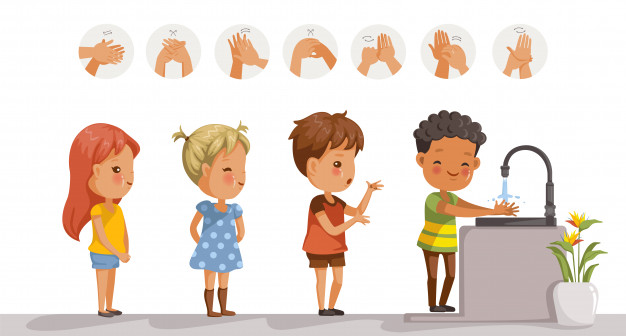 3.8.2020Riitta-Liisa Konttinenosastonhoitaja, hygieniahoitajaMIKSI HYGIENIAOHJEITA?Hyvinvoiva lapsi  Varhaiskasvatuksen ensisijaisena tavoitteena on edistää lapsen kokonaisvaltaista hyvinvointia ja terveyttä. Hyvinvoiva ja terve lapsi jaksaa olla päiväkodin toiminnoissa mukana ja hänellä on hyvät kehittymisen, kasvun ja oppimisen edellytykset. Lasten terveyttä edistävä, yleiseen hygieniaan liittyvä tehostamistyö on osa FSHKY:n alueen varhaiskasvatuksen laadun parantamista. Lasten sairastelut Varhaiskasvatuksessa (päiväkodeissa ja perhepäivähoidossa) olevat lapset sairastavat enemmän välikorvatulehduksia, ripulitauteja ja ovat kuumeessa useammin kuin kotihoidossa olevat lapset, johtuen lasten tiiviistä yhdessäolosta. Taudit tarttuvat tavallisesti hengitysteiden välityksellä, mutta suurelta osin myös käsien välityksellä. Useimmat taudit tarttuvat jo ennen oireiden ilmaantumista. Mitä pienemmistä lapsista on kysymys, sitä herkemmin infektiot tarttuvat lapsesta toiseen. AntibiootitAntibiooteille vastustuskykyiset bakteerit ovat lisääntyneet toistuvien antibioottikuurien myötä. Pienillä lapsilla on tarttuvien tautien vastustuskyky vielä heikko ja siksi juuri he ovat antibioottien suurkuluttajia. Kun varhaiskasvatusikäisten (1- 6 -vuotiaat) lasten infektioita saadaan vähenemään, vähenee myös antibioottien käyttö ja sitä mukaa antibiooteille vastustuskykyisten bakteerikantojen kehittyminen.2. HYGIENIATOIMIEN TEHOSTAMISEKSIVarhaiskasvatuksen yksiköiden hygieniavastaavavastaa varhaiskasvatuksen hygieniaohjeiden päivityksestä perehdyttää varhaiskasvatuksen hygieniayhdyshenkilöt tehtävään järjestää ja toteuttaa hygieniayhdyshenkilöiden koulutukset kiertää varhaiskasvatuksen yksiköissä ja perehdyttää varhaiskasvatuksen henkilökuntaa infektioiden ehkäisyohjeisiin ja annettuihin hygieniatoimiin pyytää vuosittain kopiot varhaiskasvatuksen yksiköistä arvioiduista ja päivitetyistä hygieniasuunnitelmista Varhaiskasvatuksen hygieniayhdyshenkilö Jokaisessa varhaiskasvatuksen päiväkodissa on hygieniayhdyshenkilö, joka toimii päiväkodinjohtajan työparina oman yksikön tehokkaiden hygieniatoimien ja tapojen ylläpitämisessä osallistuu säännöllisiin hygieniakoulutuksiin perehtyy annettuihin ohjeisiin perehtyy tehostetun hygienian toimivuuteen omassa päiväkodissa, huomioi ja tuo esille mahdolliset ongelmat ja esteet hyvän hygienian ylläpitämisessä jakaa saamaansa koulutusta ja tietoa omassa yksikössään pitää yllä ja päivittää yksikön hygieniakansiota osallistuu oman päiväkodin hygieniasuunnitelman laadintaan tarvittaessa perehdyttää uudet työntekijät päiväkodin hygieniatoimiin Varhaiskasvatuksen hygieniasuunnitelmaYpäjän varhaiskasvatukseen laaditaan oma hygieniasuunnitelma, joka laitetaan yksikön varhaiskasvatussuunnitelman liitteeksi. Ypäjän varhaiskasvatukseen on laadittu yksi yhteinen hygieniasuunnitelma päiväkotiin ja perhepäivähoitoon. Se on päiväkodin ja perhepäiväkotien yhteinen sopimus ja toimintamalli, suunnitelmaan on tarkennettu käytäntöjä perhepäivähoidon osalta. Hygieniasuunnitelma toimii uusien työntekijöiden perehdytyksen välineenä. Hygieniasuunnitelmaa ja sen toteutumista arvioidaan sekä päivitetään vuosittain. Henkilökunnan työvaatteetHenkilökunta käyttää työssään puhtaita vaatteita. Suositeltavaa on vaihtaa työvaatteet siirryttäessä töistä kotiin tai toisinpäin. Ypäjän perhepäivähoidossa perhepäivähoitaja ei vaihda vaatteita, koska työskentely tapahtuu hänen kodissaan.Henkilökunnan kynnet, sormukset ja rannekorut  Pitkät kynnet, kynsilakat ja sormukset keräävät alleen mikrobeja ja estävät käsien tehokkaan pesun ja desinfioinnin. Rannekoruja ja kelloja ei suositella käytettäväksi työpäivän aikana. Heporannan päiväkodissa ei käytetä sormuksia. Rakennekynnet eivät kuulu hoitotyöhön.Yhteistyössä huoltajien kanssaPäiväkotilasten vanhemmat joutuvat olemaan paljon pois työstään hoitaessaan sairasta lastaan. Päiväkotien hygienian teho lasten sairauksien vähentämisessä paranee entisestään, kun sitä tehdään yhteistyössä lasten huoltajien kanssa: uudet perheet saavat tiedotteen päiväkodin hygieniatoimista aamulla päivähoitoon tullessa huoltajat pesevät lapsen kädet pesunesteellä/laittavat lapselle käsihuuhdetta huolehtivat lapsen tuttien ja unikaverin puhtaudesta – pesu 1x viikossa. Perhepäivähoidossa hoitaja pesee lasten unilelut.huolehtivat lapsen lelupäivän lelujen pesusta ennen päiväkotiin tuontia ja kotiin vietyään 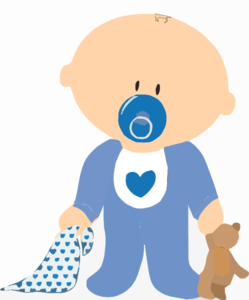 3. YLEINEN PUHTAUSPinnoille kertyy päivän aikaan paljon likaa ja sen mukana normaaleja mikrobeja sekä tautien aiheuttajia. Lika toimii niiden kasvualustana ja ravintona - siksi siivoukseen ja tiettyjen kohteiden tehokkaaseen, päivittäiseen puhdistamiseen tulee kiinnittää huomiota. Puhdistamistarpeen arvioinnissa huomioidaan tilassa toimivien lasten ikä, kohteen likaisuus ja käytön tiheys. Siivouksessa erityinen huomio paikkoihin, mihin eniten kosketaanWC-istuimet potat oven kahvat hanat pöytäpinnat lasten tuolien käsinojat paikat mihin lapset/ aikuiset eniten koskevat eritetahrat Hiekkalaatikon hiekka Lisätään kerran vuodessa. Ennen ulkoilua varmistetaan hiekan silmämääräinen turvallisuus ja puhtaus. Perhepäivähoitaja huolehtii hiekan lisäyksistä tarvittaessa.Roolivaatteet Pestään tarvittaessa, vähintään kerran vuodessa. Päätäitartunta-aikaan vältetään päähineiden käyttöä. 4. KÄSIHYGIENIA Kädet ja sormenpäät levittävät ja siirtävät mikrobeja tehokkaasti paikasta toiseen. Infektioiden vähentämisessä on käsienpesu kaikkein tärkein ja tehokkain menetelmä. Hygieniakäytäntöjä tehostetaan lisäämällä pesukertoja ja kiinnitetään huomiota oikeaan käsienpesutapaan. Lyhyet kynnet helpottavat käsien puhdistamista. Lasten käsienpesutekniikan opetus on normaalia varhaiskasvatussuunnitelman mukaista terveyskasvatusta. Aikuiset vastaavat lasten käsihygienian toteutumisesta päivähoitopäivän aikana. PesunestePesunesteelle seinätelineannostelija. Kun pesuneste on täyttöpullossa, huolehditaan pullon ja annostelijan puhtaudesta. Päiväkodissa puhtaudesta huolehtii siistijä, perhepäivähoidossa hoitaja.Käsien pesu Aikuinen opettaa lapsille oikean tavan pestä kädet ja vastaa lasten käsihygienian toteutumisestapäivähoitopäivän aikanapäiväkotiin tullessa ja lähtiessä ennen/ jälkeen ruuan jakamisen tai ruokailun pöytien pyyhkimisen jälkeen joka lapsen WC- toimien jälkeen/ vaipanvaihdon jälkeen nenän niistämisen jälkeen aivastamisen jälkeen lapsen leikittyä sairastuneen lapsen kanssa lasten riisumisen jälkeen/ulkoilusta tullessa eritteiden siivoamisen jälkeen 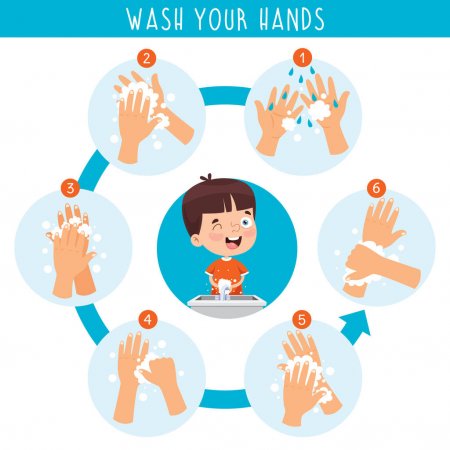 Pesutekniikka  pese aina pesunesteelläkäytä juoksevaa lämmintä vettä hankaa käsiä joka puolelta – myös sormien välit, sormien päät, 
kädenpäälliset, peukalot ja ranteet – noin 15 sekuntia huuhtele kädet kuivaa kertakäyttöpyyhkeeseen sulje hana käytetyllä paperipyyhkeellä laita käsipaperi jalalla avattavaan roska-astiaan Käsipyyhe Päiväkodissa pyyhkeenä käytetään ainoastaan kertakäyttöistä käsipaperia. Perhepäivähoidossa kankaiset käsipyyhkeet ovat henkilökohtaisia ja ne vaihdetaan kerran päivässä.Käsihuuhde Varhaiskasvatuksen henkilökunta käyttää käsihuuhdetta päivittäin ja lapsilla käytetään aina epidemioiden aikana tai tarvittaessa, esim. retkillä.Käytetään etanolikäsihuuhdetta, joka on vähintään 70 prosenttista. Käsihuuhde tulee olla helposti saatavilla erityisesti silloin kun on kiire/ henkilökuntaa vähän/ulkoilussa/retkillä. Huuhteen käytöllä voidaan varmistaa käsihygienian toteutuminen. Aikuisen käteen laitetaan huuhdetta riittävästi (vähintään 2-3 ml), lapsen käteen riittää 1 painallus. Aikuinen annostelee lapsille käsihuuhteen.voi käyttää aina kun käsissä ei ole näkyvää likaa levitetään kuiviin käsiin hierotaan joka puolelle käsiin niin kauan, että kädet ovat kuivat – kämmeniin, sormien väleihin, sormien päihin, peukaloihin ja ranteisiin kynsien alustat puhdistetaan annostelemalla huuhdetta kämmenelle ja liottamalla toisen käden kynsiä siinä 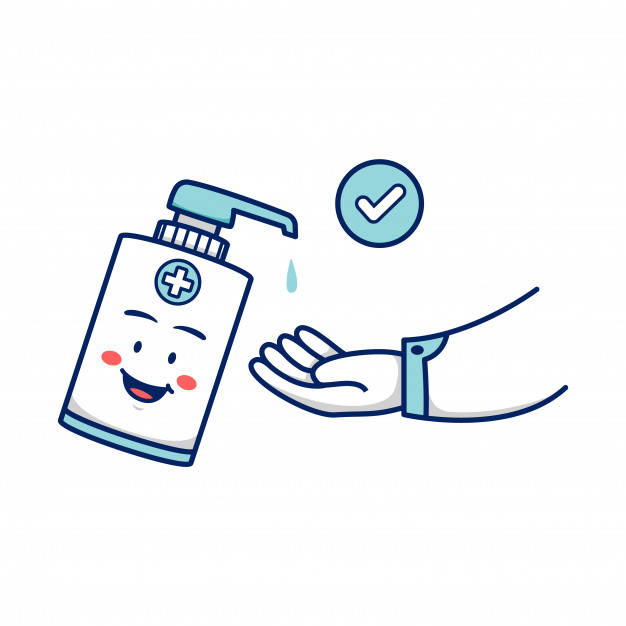 Suojakäsineet Suojakäsinelaatikkoa säilytetään seinätelineessä tai muuten roiskeilta suojassa. Käytön jälkeen kädet pestään, kuivataan hyvin ja käytetään käsihuuhdetta. ovat vinyyliset ja puuterittomatsuojakäsineet ovat lapsikohtaiset käytetään aina eritetahroja puhdistettaessa käytetään aina lasten Wc- toimien yhteydessä suojakäsineitä ei pestä eikä desinfioida Käsivoide Käsihygieniaan kuuluu käsien hyvä kunto. Tiheä käsien pesu kuivattaa ihoa, käytä säännöllisesti hyvää käsivoidetta. 5. RUOKAILURuokaa valmistettaessa, kuljetettaessa ja tarjottaessa on voimassa ruokapalvelun omavalvontaohjeet. Lämpimän ruuan tulee tarjottaessa olla vähintään 60-asteista ruokailun loppuun asti. Kylmänä tarjottavien tuotteiden lämpötila ei saa nousta yli 8-asteen. Useimmat mikrobit eivät lisäänny alle 8 asteen lämpötilassa.Ruokia ei tule säilyttää kuumana yli kahta tuntia kuivumisen ja mahdollisen ruokamyrkytysriskin vuoksi. Ruokaa kuljetettaessa ja ruuan ollessa pitempään tarjolla, se tulee suojata kannella pisara-, kosketus- ja pölytartunnalta. 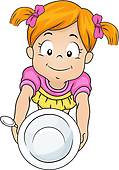 Ruuan jakajaRuokaa jakaa ja tarjoilee ryhmässä yksi aikuinen, joka ei osallistu samalla lasten perushoitoon. Käsihuuhdetta/ tarvittaessa suojakäsineitä käytetään aina, jos tarjoilun välillä tehdään jotakin muuta.Pöytien puhtausTarjoilutasot ja ruokapöydät pyyhitään ennen ruokien tarjolle panoa ja ruokailun jälkeen. Pöytäpyyhe vaihdetaan puhtaaseen vähintään muutaman kerran viikossa/ kertakäyttöiset epidemian aikana. Pöytien pyyhkimisen jälkeen käytetään käsihuuhdetta tai pestään kädet. Lasten osallistuminenLapset eivät osallistu ruuan jakamiseen. Lapset voivat osallistua astioiden keräämiseen ja pöytien pyyhkimiseen.Omatoimisuutta opettelevat lapset voivat ottaa itse ruokansa aikuisen valvoessa hygieenisyyden säilymistä. Apulaistehtävien jälkeen lapset pesevät ja kuivaavat kätensä hyvin. Juomamuki/ juomapulloVanhemmat voivat tuoda lapselle oman, vaatelokerossa säilytettävän, nimellä varustetun juomapullon, joka pestään kotona. Epidemia-aikana juomapulloja ei tuoda, vaan päiväkodissa käytetään mukeja, jotka pestään jokaisen käyttökerran jälkeen.Lasten hampaiden pesuPäivähoidossa ei käytetä hammasharjoja, vanhemmat huolehtivat kotona lapsen hampaiden pesusta. Vanhemmat voivat halutessaan tuoda lapselleen xylitol-pastillit varhaiskasvatukseen.6. YSKIMINEN, AIVASTAMINEN, NIISTÄMINEN Yskiminen ja aivastelu levittävät tehokkaasti pisaroita huoneessa olevien hengitettäväksi.Opasta lapsia yskimään/ aivastamaan kyynärtaipeeseen. Niistäessä käsi suojataan paperilla - paperi laitetaan suoraa roskiin (ei taskuun).Kädet desinfioidaan tai pestään pesunesteellä. 7. WC-TOIMET Pienten vaipanvaihtoVaippakäytännöt sovitaan lapsen varhaiskasvatussuunnitelmassa. Vaipat vaihdetaan WC:ssä, tai erillisessä siihen tarkoitukseen varatussa tilassa, josta saa oven kiinni muuhun tilaan. WC:ssä vain muutama lapsi kerrallaan. WC-tilaan ei tuoda lasten leluja tai kirjoja.Vaipanvaihtoalustahelposti puhdistettava, kosteutta imemätön ja pestävä alusta puhdistetaan jokaisen käytön jälkeen heikosti emäksisellä puhdistusaineella tai tarpeen vaatiessa se desinfioidaan. alustan suojana on lapsikohtainen, kertakäyttöinen paperiliina/ tai kangaspyyhe, joka laitetaan pesuun jokaisen käyttökerran jälkeen. jos vaipat vaihdetaan sylissä – käytetään muovista kertakäyttö esiliinaa, tai pyyhettä suojana. 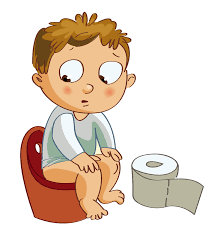 Vaipanvaihtokäytä suojakäsineitä lapsen likaiset vaatteet laitetaan muovipussiin ja lapsen lokeroon. likainen vaippa laitetaan suoraan kannelliseen, roskakoriin (ei pöydälle) - kakkavaippa laitetaan lisäksi muovipussiin pese lapsi juoksevan veden alla käytä kuivaamiseen kertakäyttöpyyhettälaita suojakäsineet roskiin laita suoja-alusta roskiin aikuinen vastaa lapsen käsihygienian toteutumisesta huuhtele pesuallas/ tarvittaessa pese heikosti emäksisellä pesuaineella jos pyllynpesuallasta käytetään myös pottienpesuun, pestään se joka käytön jälkeen pese kädet hyvin ja käytä käsihuuhdetta kestovaippojen kyseessä ollessa perhe tuo päiväkotiin oman jalalla avattavan säiliön. Perhepäivähoidossa toivotaan käytettävän kertakäyttövaippoja varhaiskasvatuspäivän aikana.Pottatoimetaina Wc:ssä, muutama lapsi kerralla potta tyhjennetään pönttöön ja huuhdellaan tai pestään heti pottien puhdistuksessa huomioidaan epidemia-ajataikuinen vastaa lapsen käsihygienian toteutumisesta henkilökunta pesee ja kuivaa kätensä ja käyttää käsihuuhdetta WC-pönttöä käyttävät lapsettarvittaessa aikuinen pyyhkii pepun/ tarkistaa lapsen pyyhkimisenaikuinen valvoo yksin WC:ssä käyvien lasten toimia wc- vedetään, tarkistetaan istuimen puhtaus, tarvittaessa puhdistetaan pesuaineliuoksella aikuinen vastaa lasten käsihygienian toteutumisesta 8. PÄIVÄLEPO lapsilla käytössä henkilökohtaiset petivaatteet tyynyjä ei pinota säilytykseen päällekkäin petivaatteita säilytetään lapsen omassa vuoteessa tai nimellä varustetussa hyllyssä/korissatyynyliinat vaihdetaan päiväkodissa kaksi kertaa kuukaudessa, tartunta-aikana useamminkinlakanat vaihdetaan päiväkodissa kerran kuukaudessa patjat imuroidaan tarvittaessaperhepäivähoitokodissa tyynyliinat ja lakanat vaihdetaan kerran viikossa9. LAPSEN TUTTIKÄYTÄNNÖTtuttikäytännöt sovitaan vanhempien kanssa lapsen varhaiskasvatussuunnitelmassa. vanhemmat nimeävät lapsen tutit ja huolehtivat niiden puhtaudesta (puhdistetaan keittämällä vähintään 2 kertaa viikossa) tutit säilytetään kannellisissa rasioissa lapsen lokerossa. 10. LELUT Lelujen pesuLelujen valinnassa kiinnitetään huomiota niiden turvallisuuteen, vesipestävyyteen ja hyvään puhtaanapitoon. Pienten lasten ” suuhun menevät” lelut tarvitsevat pesua jopa päivittäin. Paljon käytetyt lelut pestään viikoittain. Vesipesun kestävät lelut voi pestä pesupussissa pesukoneessa muutaman pyyhkeen kanssa.perhepäivähoidossa leluja huolletaan ja pestään viikoittain. 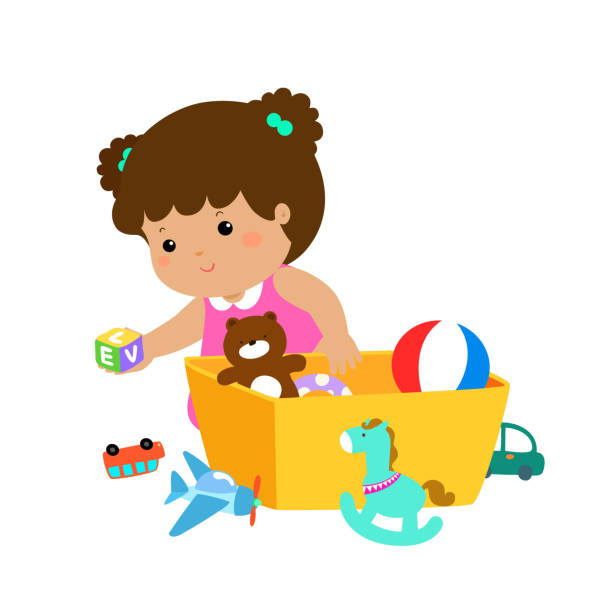 Lelujen lepuutusOsa leluista otetaan pois käytöstä 2-4 viikoksi, jolloin niiden bakteeri ja virusmäärä vähenee. Hyvä puhdistus erityisesti leluille, jotka eivät kestä vesipesua. Muovailuvahat/taikahiekkaUusitaan vuosittain. Epidemia-aikoina vältetään lasten muovailuvahojen sekä taikahiekan käyttöä. Lapsen omat lelutLasten omien lelujen puhtaudesta huolehtivat vanhemmat – unilelut pestään kotona vähintään kerran viikossa, lelupäivän lelut pestään ennen päiväkotiin tuontia ja kotiin vientiä. Vanhemmat huolehtivat lelujen pesusta.11. ERITTEIDEN PUHDISTUS Oksennus, uloste/ripuli, veri, sylki ym. eritteitä puhdistettaessa käytetään aina suojakäsineitä. Päiväkodin eritekoritVähintään 1 kori/päiväkoti, isoissa päiväkodeissa useampi kori. Eritekoria säilytetään yhteisesti sovitussa paikassa, lasten ulottumattomissa. Viimeisin käyttäjä huolehtii siitä, että koriin jää kaikki tarvittava seuraavaa käyttäjää varten. Perhepäivähoidossa eritekori ei ole käytössä, mutta tarvittavat asiat löytyvät perhepäivähoitajan kodinhoitohuoneesta/siivouskomerosta.Eritekorin sisältö paketti vinyylisiä kertakäyttökäsineitä paketti käsipaperiaroskapussirulla eritedesinfiointiaine Eritekorin käyttö laita käsipaperia eritteen päälle ja anna imeytyä laita kertakäyttökäsineet käteesi ja avaa pari kolme muovipussia kaapaise nurin käännetyllä pussilla eritteet pois, tarvittaessa toista laita päälle desinfiointiaine ja anna vaikuttaa n. 20 sek. pyyhi käsipaperilla tahra, tarvittaessa toista laita kertakäyttökäsineet roskapussiin, vie eriteroskat suoraa ulkoroskiin pese kätesi hyvin pesunesteellä, kuivaa ja laita käsihuuhde. 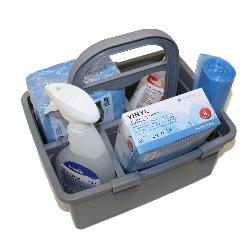 Lasten ja aikuisten infektioita voidaan vähentää tehostamalla arkipäivän hygieniakäytäntöjä, noudattamalla niitä johdonmukaisesti ja säännöllisesti. 12. ATK-LAITTEIDEN PUHDISTAMINENTee puhdistus koneen ollessa sammutettuna, uloskirjattuna tai lukittuna.Henkilökohtainen pääteKäyttäjä huolehtii henkilökohtaisen päätteensä päivittäisestä puhdistamisesta tarvittaessa (mikrokuitupyyhe / pintadesinfektiopyyhe, nukkaamaton kuituliina ja pintadesinfektioaine esim. Easydesi) (näyttöä voidaan pyyhkiä vain mikrokuitupyyhellä).Yhteiskäytössä olevat päätteet (mm. kannettavat)Laitteen käyttäjät vastaavat yksiköiden yhteiskäytössä olevien päätteiden puhdistamisesta (päivittäinen ja määräaikainen puhdistus).Puhdista atk-laitteet seuraavasti: Päivittäinen puhdistusNäppäimistö: Pyyhi desinfektioaineella nihkeytetyllä mikrokuitupyyhkeellä/kuituliinalla.Hiiri: Pyyhi desinfektioaineella nihkeytetyllä mikrokuitupyyhkeellä/kuituliinalla.Näyttö: Pyyhi kuivalla mikrokuitupyyhkeellä.Määräaikainen puhdistusKeskusyksikkö: Pyyhi vedellä nihkeytetyllä mikrokuitupyyhkeellä/kuituliinalla. Varo, ettei tuuletusaukkoihin mene kosteutta. Keskusyksikkö on tärähdysaltis (kiintolevyt), mutta se kestää varovaisen siirron. Varo johtojen irtoamista.Johdot: Pyyhi vedellä nihkeytetyllä mikrokuitupyyhkeellä/kuituliinalla.KÄSIEN DESINFEKTIOSTA HUOLEHDITAAN AINAENNEN JA JÄLKEEN NÄPPÄIMISTÖN KÄSITTELYN!13. PUHELIMIEN PUHDISTAMINENPuhelimen näytölle päätyvät kaikki bakteerit ja virukset, joita käsiisi tarttuu päivän aikana. Puhelimen näytöllä on moninkertainen määrä taudinaiheuttajia esimerkiksi WC-istuimeen ja ovenkahvoihin verrattuna.Suurin osa pesee kätensä monta kertaa päivän aikana, mutta koskee heti sen jälkeen taas puhelimeensa. Taudinaiheuttajat siirtyvät puhelimen näytöltä takaisin käsiin, ellei myös puhelinta puhdista säännöllisesti.Puhdista puhelimesi yhtä usein kuin peset kätesi. Puhdistus kannattaa ajoittaa käsien pesun yhteyteen, jotta puhtaat kädet eivät likaannu heti uudelleen.Mitä näytön puhdistamiseen tarvitaan?Mikrokuituliina/ kuituliinaAlkoholi- tai desinfiointipyyheHammastikku, pumpulipuikko tai muu kapea esine (materiaalina muovi tai puu, ei metallia)Puhelimen näytön voi puhdistaa alkoholia tai muuta desinfioivaa ainetta sisältävillä puhdistusliinoilla tai kosketusnäytöille tarkoitetuilla puhdistussuihkeilla. Muista pestä kätesi ennen kuin ryhdyt toimeen.Näytön lisäksi puhelimen runko tulee puhdistaa kauttaaltaan. Puhelimen kaikki pinnat voi puhdistaa samalla liinalla tai suihkeella. Jos käytät puhelimessasi suojakuorta, irrota suojakuori puhdistuksen yhteydessä ja puhdista myös se kauttaaltaan.Puhelimen lataus- ja kuulokeliittimiin kertyy pölyä. Hammastikulla tai muulla kapealla esineellä liittimet voi puhdistaa varovasti. Älä koskaan käytä metallista esinettä liitinten puhdistamiseen!Puhelimen voi puhdistaa myös vedestä ja etikasta sekoitetulla liuoksella. Sekoita vettä ja etikkaa suhteella 1:1, kostuta mikrokuituliina varovasti liuokseen ja pyyhi puhelimen kaikki pinnat. Kuivaa pinnoille jäänyt neste mikrokuituliinan kuivalla osalla. Käytä vain hyvin vähän nestettä! Nihkeä liina riittää, kosteus ei tee hyvää puhelimelle.Käytä puhelinta hygieenisemminPese kätesi säännöllisesti, älä käytä puhelinta likaisin käsinMuista puhdistaa puhelin vähintään päivittäinÄlä käytä puhelinta kesken ruoanlaitonÄlä ota puhelinta mukaan vessaanJos lainaat työtoverisi puhelinta, pese kätesi sen jälkeenTabletin näytön puhdistaminenTabletin voi puhdistaa samoilla välineillä kuin puhelimenkin. Tabletti ei yleensä kulje mukana paikasta toiseen eikä sitä käytetä yhtä ahkerasti kuin puhelinta, joten puhdistustakaan ei tarvita aivan yhtä usein. Tabletti tulee puhdistaa säännöllisesti, vähintään viikoittain.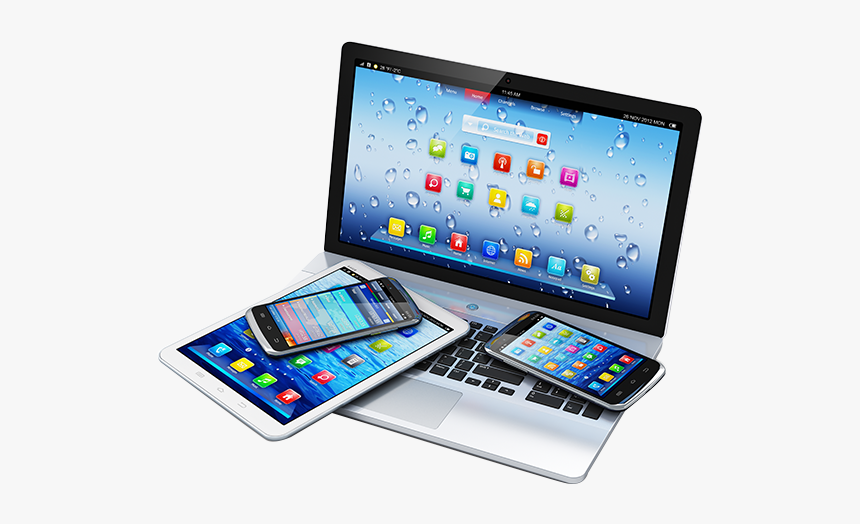 